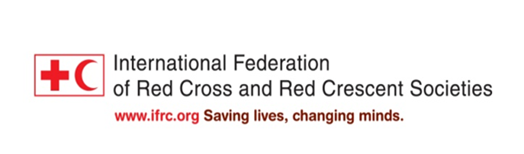 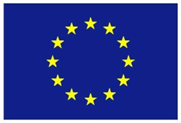 												This project is funded by the European UnionRIGHTS OF MIGRANT IN ACTIONLOG FRAME: DEFINITIONS OF TEMSLOG FRAME: DEFINITIONS OF TEMSLOG FRAME: DEFINITIONS OF TEMSLOG FRAME: DEFINITIONS OF TEMSProject Description(What we want to achieve)Indicators(How to measure change)Means of verification(Where/how to get information)Assumptions(What else to be aware of)Overall objectiveThe long-term results that an intervention seeks to achieve, which may be contributed to by factors outside the interventionImpact indicatorsQuantitative and/or qualitative criteria to measure progress against the goalHow the information on theindicator(s) will be collected(can include who will collectit and how often)External factors beyond the control of the intervention, necessary for the goal to contribute to higher-level resultsOutcome(s)The primary result(s) that an intervention seeks to achieve, most commonly in terms of the knowledge, attitudes or practices of the target groupOutcome indicatorsQuantitative and/or qualitative criteria to measure progress against the outcomesAs above External factors beyond the control of the intervention, necessary for the outcomes to contribute to achieving the goal.OutputsThe tangible products, goods and services and other immediate results that lead to the achievement of outcomesOutput indicatorsQuantitative and/or qualitative criteria to measure progress against the outputsAs above External factors beyond the control of the intervention, necessary if outputs are to lead to the achievement of the outcomesActivitiesThe collection of tasks to be carried out in order to achieve the outputsInputsThe materials and resources needed to implement activitiesCosts (and sources)The summary costs for each of the identified resources/ activities; sources of income can also be specifiedExternal factors beyond the control of the intervention, necessary for the activities to achieve the outputs